Что нужно первокласснику в школу(на 2024 – 2025 учебный год)Ручка шариковая с синей пастой (2 шт). Корпус школьной ручки должен быть средней толщины и удобно лежать в руке.Простой карандаш с мягким серым грифелем в количестве    2 штук.Мягкий ластик светлого цвета (серый, белый)Деревянная линейка – 15 – 20 см3 цветных карандаша или 3 цветные ручки: красного, синего, зелёного цветаТочилка с закрытым корпусом или контейнером.Счетные палочки, закладки для книгОбложки для тетрадей и учебниковПапка для тетрадейДля урока изобразительного искусстваАльбом для рисованияКисти: тонкая, средняя, крупная.   Форма классическая — круглая. Натуральный ворс.АкварельСтакан – непроливайка (на одну секцию или на две)Палитра Цветные карандашиПапка для ИЗОДля урока технологии (труд)Цветная бумагаЦветной картонБелый картонКлей – карандаш, клей ПВА (ПВА для основных работ, клей-карандаш для маленьких деталей)Кисть для клеяНожницы (без острых концов и иметь небольшие кольца для захвата. Длина лезвий до 12 см) Мягкий пластилин, клеёнкаПапка для технологии Для технологии (труд) заготовить:Для физической культуры:- белая футболка;- кроссовки (можно спортивные тапочки);- спортивный костюм25.  Для ритмики:     - чешки     - шорты (чёрные или синие)26. Мешок для сменки (подписать или нашить нашивку с фамилией)27. Сменная обувь         28. РАНЕЦ:         - твердый каркас;      - анатомическая и ортопедическая спинка;      - легкий вес (до 700 гр.);      - размер — не больше ширины плеч школьника и не ниже талии.Форма для девочек и для мальчиков серого цвета, блузки и рубашки: белого и пастельных тонов. (подробно можно узнать на сайте школы)Мягкий пенал 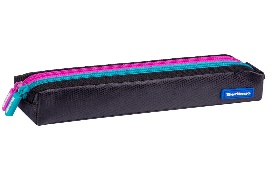  Тетрадь по математике по 12 листов (10 шт)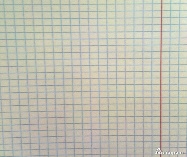  Тетрадь по русскому языку в узкую линейку по 12 листов (10 шт)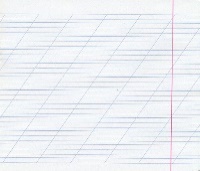 Засушить листья разных размеров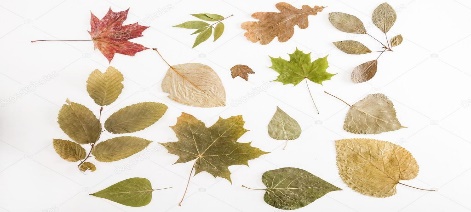 Семена, плоды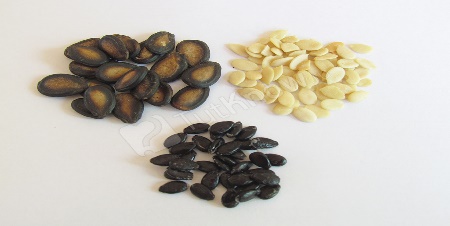 Ракушки 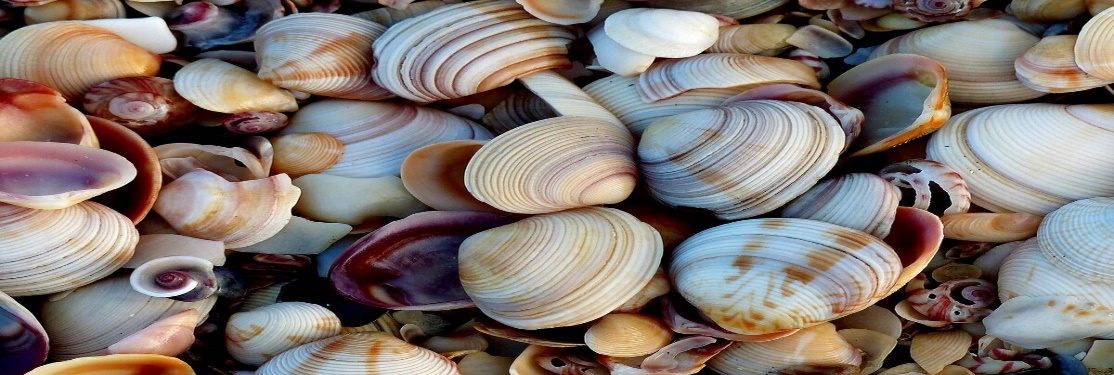 Скорлупа от разных орех (грецкий, фисташки)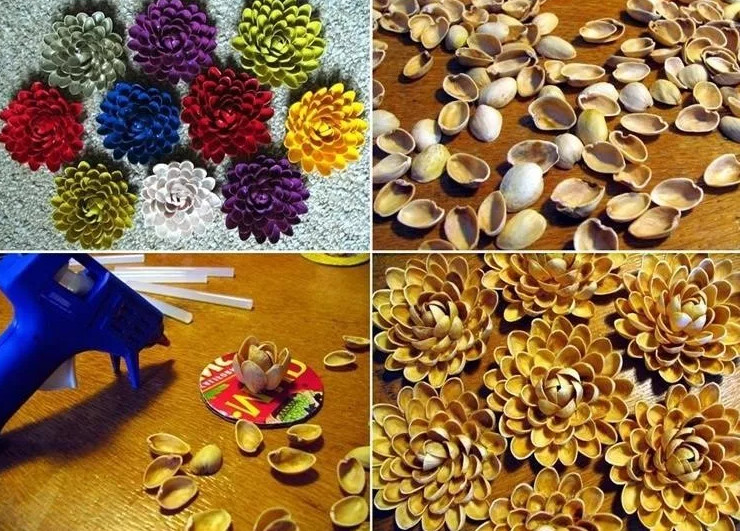 